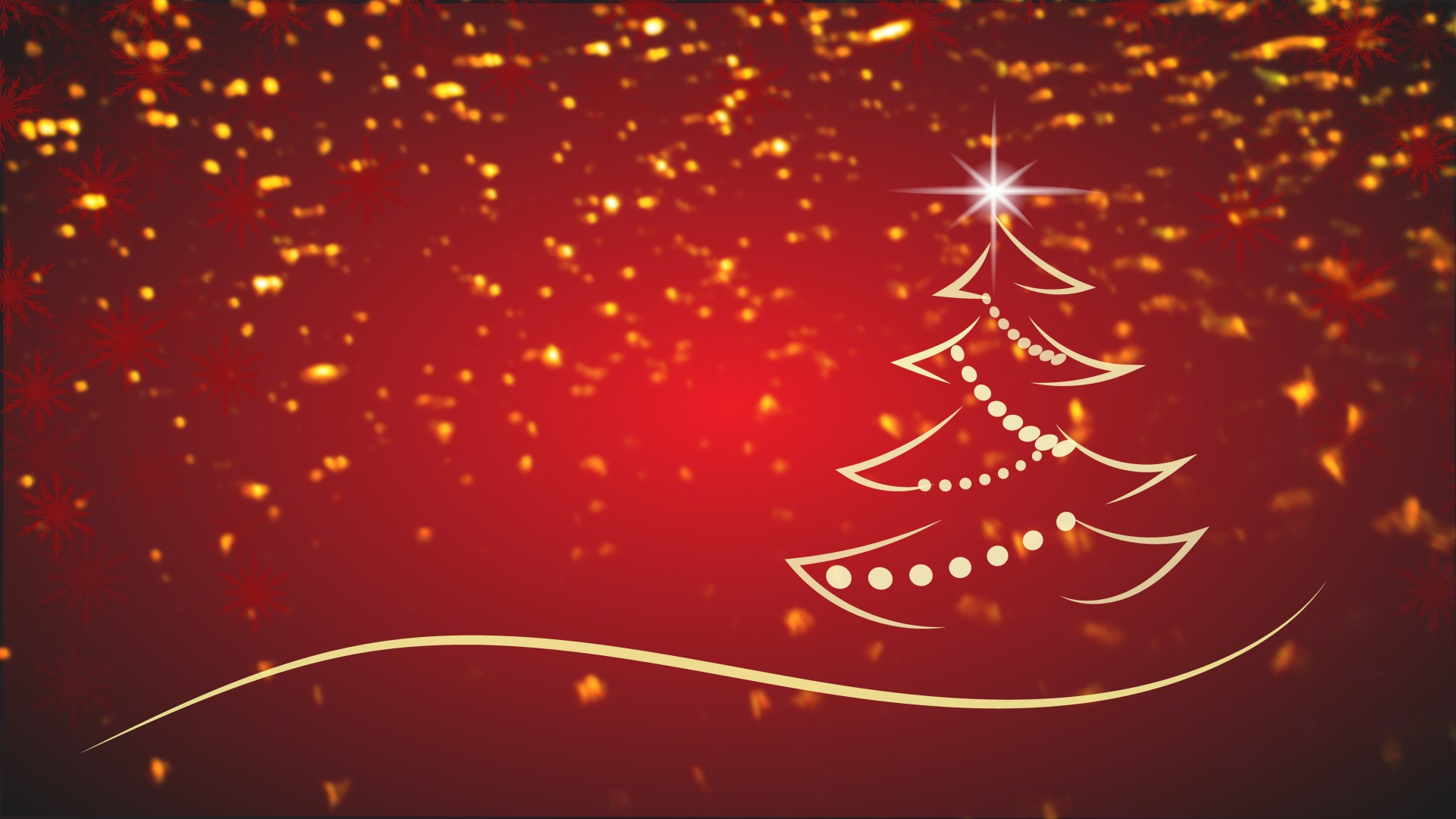   Úřední hodiny  v době Vánoc 2021    Úřad městyse Náměšť na Hané  bude otevřen      do 20. 12.  do 15.00 hod. a v pondělí 27.12. rovněž do 15.00hod .    V  ostatní dny bude úřad uzavřen, zaměstnanci si vybírají řádnou dovolenou.       